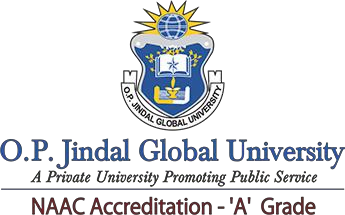 2019 Student Exchange Fact SheetO.P Jindal Global University (JGU)A primer document for the partner universities to nominate their student(s) to JGUYour passport must be valid for at least 6 more months and contain at least two blank pages, including a visa page.http://www.mha.nic.in/hindi/sites/upload_files/ mhahindi/files/pdf/student_visa_faq.pdfThe most probable documents that might be required are listed below: however please check the requirements as per the home embassy website.Online Application form fully filled as mentioned by Indian embassy/ commission abroadFour recent photographs, meeting strict specifications.Current Original passport with a minimum validity of six months from the date of Applicationand must have at least two blank pageOriginal letter from the JGU that you have been admittedProof of Financial standing of applicant i.e keep for three - six month, Submit Copy of latest bank statement, adequate to cover your tuition and stay in IndiaWhat is the name and address ofthe institution?What is the name and address ofthe institution?Name of the InstitutionO.P. Jindal Global UniversityMailing AddressThe Office of International Affairs and Global Initiatives (IAGI Office), O.P Jindal Global University, Sonipat Narela Road,Sonipat, Haryana-131001, NCR of Delhi, India.Phone0130 4091796JGU Websitewww.jgu.edu.inOffice of IAGIwww.jgu.edu.in/internationalofficeWhom should we contact forexchange related queries at JGU?Whom should we contact forexchange related queries at JGU?Contact NameAkhil Bhardwaj, Deputy DirectorThe Office of International Affairs and Global Initiatives (IAGI), JGUPhone+91 (0) 130 4091796Email Idinternationalaffairs-globalinitiatives@jgu.edu.inakhil@jgu.edu.inWhat is the nominationprocedure?Nomination procedure.The student must be nominated by their home university & communicated via email to IAGI office. Once we get the nominations, IAGI office shall respond with an online form shall for furtherprocedure.Nomination deadline.Fall Semester 2019: 30th April, 2019Spring Semester 2020: 30th November, 2019Anticipated number of students.There is no pre-determined cap on the number of students. This shall be communicated in that specific semester by the IAGI office in consultation with therespective JGU schoolEligibility requirements.English Language Proficiency as certified by thehome institution.After nominations, what is theapplication procedure?After nominations, what is theapplication procedure?Application procedure.Once the student (s) has been nominated by the home university.IAGI office at JGU receives email from partner institution with the details of nominated student(s).Students must then complete JGU application form sent by IAGI office after receiving nomination from home university.Once the application is submitted, it will be assessed within two to three weeks.Student will be notified of their application outcome via email.The student must return signed response to offer and make payment for student’s amenities.JGU will then proceed to issue a Confirmation ofEnrolment(CoE). Student will require a CoE document to apply for the student visa.Application deadline.Fall Semester 2019: 20th May, 2019Spring Semester 2020: 20th December, 2019Required supporting documents.Academic transcriptStatement of Purpose,Formal nomination and copy of photo page of passport. (in PDF or word format.)Which academic courses will be available for the incomingstudent(s) during the exchange?Courses available.Incoming students are permitted to take any course being offered in that semester by any school of theuniversity. Subject to the regulations of each school.Courses available in English.All JGU courses are delivered in English language.Credit system.The credit transfer shall be communicated by executive offices of each school as per the enrolmentunder the programme.What is the information onorientation and other facilities?What is the information onorientation and other facilities?International Students Orientation.Induction schedule with details will be shared inthe arrival pack upon the arrival of the studentAcademic session start and end dates.Fall 2019: 1st August to First Week of DecemberSpring 2020: 1st February to First Week of JuneAcademic calendar.https://jgu.edu.in/sites/default/files/jgu-academic-calender.pdfAccommodation.University will provide on campus housing in the hostel to all exchange students. JGU has separatehostels for male and female students.Living Expenses / Fee:AccommodationMealsOther Campus Facilities (Laundry, Gymnasium, Swimming Pool, Library, ITServices etc.)Fee for all the amenities shall be INR 1,12,500/- that shall be payable via NEFT/RTGS mode of payment.What are the visa guidelines forarrival of the incoming students?What are the visa guidelines forarrival of the incoming students?General Information on travel to India as per the Indian government.Please check the following websites for information. A list of Indian embassy is available at http://goidirectory.gov.in/country_wise_view.php?ct=I001The visa application for travelling to other countries from India requirement vary depending on the embassy where you apply for the Visa. Check the website of the relevant embassies for a specific requirement. Most Application will require you to submit your passport, recent photograph(s). You’re Indian Visa, evidence of funds, letter from your university confirming your student’s status, evidence of travel insurance, travel plan, application fee. Please note that many countries will require you to have three to six month remaining on your Student visa. there are no India visa insurance requirements, although purchasing insurance is strongly recommended by JGUIndian Embassy web portal.http://meaprotocol.nic.in/Proof of Address: A clear photocopy of the applicant's driver's license or state-issued ID is the best proof of address. The address on the ID must match the present address on the visa applicationexactly.Foreigner Regional Registration Office (FRRO) RequirementsFRRO is a mandatory registration process, to be completed within 14 days of the arrival for every foreign student/ faculty on campus. The process ofFRRO shall be communicated by the IAGI Office.